D14-Parallelism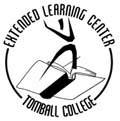 Directions: Rewrite the following sentences, correcting any faulty parallelism. All he learned as a freshman was to make his bed and opening kegs of beer. Margery is admired for her great beauty and because she is very intelligent. Surrendering on this issue would be to pave the way to total defeat. Harry prefers studying chemistry rather than to have a date. She will either attend Carleton or she will enroll at St. Olaf. The politician's nephew wanted a position having few responsibilities and with a large salary. Mavis promised that she would work hard and to get all A's in her courses. Is listening carefully to lectures and to memorize all that the professor says the onlyway to succeed at Purdue? Jay has a dog which he idolizes and feed it a pound of expensive hamburger every day. 10--Parallelism Directions: Rewrite in correct form all sentences that contain faulty parallelism. Write C if a sentence is correct. EXAMPLE: Tonight I plan to study, write a letter, and to do the laundry. Tonight I plan to study, write a letter, and do the laundry. The soldier had a heavy beard, deeply set eyes, and wore his hair cropped short. The students were Americans and who wanted a room for the night. At the foot of the bed lay an afghan, book, and a pair of glasses. Tony decided that he would accept the job in Boston and to rent an apartment as near his work as possible. My bedroom is not as large as my sister. This course in Mexican history is as good if not better than any other course that Dr. Southerland has taught. The small girl was bewildered, confused, and she could not find her way home. My brother has resolved to exercise every morning, eat three well-balanced meals a day, and to be in bed by midnight. D12--Using Parallel Structure Directions: Express the idea in parentheses, using parallel structure to complete the sentence. Every evening Sis cleans the parakeet's cage, gives it seed, and ________________.(to teach it to talk) Tom did not like to dress up, meet new people, and ________________.(making conversation) Before we started for Devil's Gorge, Dad warned us to check the oil, get gas, and ________________ .(road maps to be studied) Jane has brown hair, gray eyes, and________________ .(her manner is very friendly) Mother's parting instructions were to drive carefully, to stop for dinner on the way, and ________________.(when we reached Canton, we should call her) People like westerns because the plots are exciting, the characters are uncomplicated, and usually ________________.(happy endings) The committee submitted two plans for raising money: a white elephant sale and ________________. (to hold a games festival) Last year Red Logan earned enough for a graduation trip to Washington by shoveling snow, delivering papers, and ________________.(he mowed lawns) My brother Phil likes to think of himself as a gentleman, a scholar, and ________________.(athletic) The whole block stared as Uncle Ephraim came racing down the street, waving his arms, and ________________.(he shouted) 